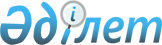 О районном бюджете на 2022-2024 годы
					
			С истёкшим сроком
			
			
		
					Решение Шиелийского районного маслихата Кызылординской области от 27 декабря 2021 года № 17/2. Зарегистрирован в Министерстве юстиции Республики Казахстан 29 декабря 2021 года № 26169. Прекращено действие в связи с истечением срока
      В соответствии с пунктом 2 статьи 75 Кодекса Республики Казахстан "Бюджетный кодекс Республики Казахстан", подпунктом 1) пункта 1 статьи 6 Закона Республики Казахстан "О местном государственном управлении и самоуправлении в Республике Казахстан" Шиелийский районный маслихат Кызылординской области РЕШИЛ:
      1. Утвердить районный бюджет на 2022-2024 годы согласно приложениям 1, 2, 3, в том числе на 2022 год в следующих объемах:
      1) доходы – 22 356 182,0 тысяч тенге, в том числе:
      налоговые поступления – 3 373 979 тысяч тенге;
      неналоговые поступления – 119 132 тысяч тенге;
      поступления от продажи основного капитала – 23 300 тысяч тенге;
      поступления трансфертов – 18 839 771 тысяч тенге;
      2) затраты – 23 153 438,4 тысяч тенге;
      3) чистое бюджетное кредитование – -103 286 тысяч тенге;
      бюджетные кредиты – 525 026 тысяч тенге;
      погашение бюджетных кредитов – 628 312 тысяч тенге;
      4) сальдо по операциям с финансовыми активами - 0;
      приобретение финансовых активов - 0;
      поступления от продажи финансовых активов государства - 0;
      5) дефицит бюджета (профицит) – -693 970,4 тысяч тенге;
      6) финансирование дефицита бюджета (использование профицита) - 693 970,4 тысяч тенге;
      поступление займов – 768 855,3 тысяч тенге;
      погашение займов –638 497,4 тысяч тенге;
      используемые остатки бюджетных средств – 563 612,5 тысяч тенге.
      Сноска. Пункт 1 - в редакции решения Шиелийского районного маслихата Кызылординской области от 21.12.2022 № 33/2 (вводится в действие с 01.01.2022).


      2. Учесть, что на 2022 год с районного бюджета в областной бюджет определены нормативы распределения доходов в нижеследующих размерах:
      1) по коду 101.201 "Индивидуальный подоходный налог с доходов, облагаемых у источника выплаты" и по коду 101.205 "Индивидуальный подоходный налог с доходов иностранных граждан, не облагаемых у источника выплаты" в районный бюджет 50 процентов, в областной бюджет 50 процентов;
      2) по коду 103.101 "Социальный налог" в районный бюджет 50 процентов, в областной бюджет 50 процентов.
      3. Предусмотреть в районном бюджете на 2022-2024 годы нижеследующие объемы бюджетных субвенций, передаваемых из районного бюджета в бюджеты поселкам, сельским округам, в том числе:
      на 2022 год:
      Поселок Шиели – 207 886 тысяч тенге;
      Сельский округ Акмая – 36 496 тысяч тенге;
      Сельский округ Алмалы – 36 139 тысяч тенге;
      Сельский округ Байгекум – 46 887 тысяч тенге;
      Сельский округ Бестам – 38 685 тысяч тенге;
      Сельский округ Байтерек – 40 850 тысяч тенге;
      Сельский округ Енбекши – 32 978 тысяч тенге;
      Сельский округ Жуантобе – 46 488 тысяч тенге;
      Сельский округ Иркуль – 45 502 тысяч тенге;
      Селський округ Кердели – 39 125 тысяч тенге;
      Сельский округ Сулутобе – 67 846 тысяч тенге;
      Сельский округ Талаптан – 49 622 тысяч тенге;
      Сельский округ Тартогай – 41 613 тысяч тенге;
      Сельский округ Туран – 52 225 тысяч тенге;
      Сельский округ Актоган – 33 354 тысяч тенге;
      Сельский округ Жулек – 40 011 тысяч тенге;
      Сельский округ Жиделиарык – 28 625 тысяч тенге;
      Сельский округ Жанатурмыс – 29 761 тысяч тенге;
      Сельский округ Каргалы – 30 079 тысяч тенге;
      Сельский округ Когалы – 26 147 тысяч тенге;
      Сельский округ Майлытогай – 31 017тысяч тенге;
      Сельский округ Ортакшыл – 32 153 тысяч тенге;
      Сельский округ Теликоль – 33 903 тысяч тенге.
      Итого 1 067 392 тысяч тенге.
      на 2023 год:
      Поселок Шиели – 423 127 тысяч тенге;
      Сельский округ Акмая – 55 075 тысяч тенге;
      Сельский округ Алмалы – 57 893 тысяч тенге;
      Сельский округ Байгекум – 69 383 тысяч тенге;
      Сельский округ Бестам – 56 296 тысяч тенге;
      Сельский округ Байтерек – 60 536 тысяч тенге;
      Сельский округ Енбекши – 52 795 тысяч тенге;
      Сельский округ Жуантобе – 65 642 тысяч тенге;
      Сельский округ Иркуль – 64 672 тысяч тенге;
      Селський округ Кердели – 62 948 тысяч тенге;
      Сельский округ Сулутобе – 23 730 тысяч тенге;
      Сельский округ Талаптан – 67 252 тысяч тенге;
      Сельский округ Тартогай – 94 063 тысяч тенге;
      Сельский округ Туран – 69 609 тысяч тенге;
      Сельский округ Актоган – 52 892 тысяч тенге;
      Сельский округ Жулек – 59 388 тысяч тенге;
      Сельский округ Жиделиарык – 49 897 тысяч тенге;
      Сельский округ Жанатурмыс – 48 915 тысяч тенге;
      Сельский округ Каргалы – 52 635 тысяч тенге;
      Сельский округ Когалы – 46 041 тысяч тенге;
      Сельский округ Майлытогай – 50 727 тысяч тенге;
      Сельский округ Ортакшыл –24 224 тысяч тенге;
      Сельский округ Теликоль – 54 286 тысяч тенге.
      Итого 1 662 026 тысяч тенге.
      на 2024 год:
      Поселок Шиели – 423 384 тысяч тенге;
      Сельский округ Акмая – 55 332 тысяч тенге;
      Сельский округ Алмалы – 58 157 тысяч тенге;
      Сельский округ Байгекум – 69 660 тысяч тенге;
      Сельский округ Бестам – 56 553 тысяч тенге;
      Сельский округ Байтерек – 60 793 тысяч тенге;
      Сельский округ Енбекши – 53 052 тысяч тенге;
      Сельский округ Жуантобе – 65 899 тысяч тенге;
      Сельский округ Иркуль – 64 929 тысяч тенге;
      Селський округ Кердели – 63 205 тысяч тенге;
      Сельский округ Сулутобе – 24 037 тысяч тенге;
      Сельский округ Талаптан – 67 509 тысяч тенге;
      Сельский округ Тартогай – 94 320 тысяч тенге;
      Сельский округ Туран – 69 866 тысяч тенге;
      Сельский округ Актоган – 53 149 тысяч тенге;
      Сельский округ Жулек – 59 645 тысяч тенге;
      Сельский округ Жиделиарык – 50 154 тысяч тенге;
      Сельский округ Жанатурмыс – 49 172 тысяч тенге;
      Сельский округ Каргалы – 52 892 тысяч тенге;
      Сельский округ Когалы – 46 298 тысяч тенге;
      Сельский округ Майлытогай – 60 977 тысяч тенге;
      Сельский округ Ортакшыл – 24 481 тысяч тенге;
      Сельский округ Теликоль – 54 543 тысяч тенге.
      Итого 1 678 007 тысяч тенге.
      4. Утвердить резерв местного исполнительного органа района на 2022 год в сумме 10 000 тысяч тенге.
      5. Предусмотреть в районном бюджете на 2022 год возврат трансфертов из районного бюджета в областной бюджет в сумме 13 942 891 тысяч тенге.
      6. Настоящее решение вводится в действие с 1 января 2022 года. Районный бюджет на 2022 год
      Сноска. Приложение 1 - в редакции решения Шиелийского районного маслихата Кызылординской области от 21.12.2022 № 33/2 (вводится в действие с 01.01.2022). Районный бюджет на 2023 год Районный бюджет на 2024 год
					© 2012. РГП на ПХВ «Институт законодательства и правовой информации Республики Казахстан» Министерства юстиции Республики Казахстан
				
      Cекретарь Шиелийского районного маслихата

Т. Жағыпбаров
Приложение 1 к решению
Шиелийского районного маслихата
от 27 декабря 2021 года № 17/2
Категория
Категория
Категория
Категория
Категория
Сумма, тысяч тенге
Класс
Класс
Класс
Класс
Сумма, тысяч тенге
Подкласс
Подкласс
Подкласс
Сумма, тысяч тенге
Наименование
Наименование
Сумма, тысяч тенге
1. Доходы
1. Доходы
22356182
1
Налоговые поступления
Налоговые поступления
3373979
01
Подоходный налог
Подоходный налог
1650503
1
Корпоративный подоходный налог
Корпоративный подоходный налог
402639
2
Индивидуальный подоходный налог
Индивидуальный подоходный налог
1242864
5
Индивидуальный подоходный налог с доходов иностранных граждан, не облагаемых у источника выплаты
Индивидуальный подоходный налог с доходов иностранных граждан, не облагаемых у источника выплаты
5000
03
Социальный налог
Социальный налог
818224
1
Социальный налог
Социальный налог
818224
04
Hалоги на собственность
Hалоги на собственность
876952
1
Hалоги на имущество
Hалоги на имущество
876952
05
Внутренние налоги на товары, работы и услуги
Внутренние налоги на товары, работы и услуги
16600
2
Акцизы
Акцизы
7500
3
Поступления за использование природных и других ресурсов
Поступления за использование природных и других ресурсов
5000
4
Сборы за ведение предпринимательской и профессиональной деятельности
Сборы за ведение предпринимательской и профессиональной деятельности
4100
08
Обязательные платежи, взимаемые за совершение юридически значимых действий и (или) выдачу документов уполномоченными на то государственными органами или должностными лицами
Обязательные платежи, взимаемые за совершение юридически значимых действий и (или) выдачу документов уполномоченными на то государственными органами или должностными лицами
11700
1
Государственная пошлина
Государственная пошлина
11700
2
Неналоговые поступления
Неналоговые поступления
119132
01
Доходы от государственной собственности
Доходы от государственной собственности
109132
5
Доходы от аренды имущества, находящегося в государственной собственности
Доходы от аренды имущества, находящегося в государственной собственности
800
7
Вознаграждения по кредитам, выданным из государственного бюджета
Вознаграждения по кредитам, выданным из государственного бюджета
108332
06
Прочие неналоговые поступления
Прочие неналоговые поступления
10000
1
Прочие неналоговые поступления
Прочие неналоговые поступления
10000
3
Поступления от продажи основного капитала
Поступления от продажи основного капитала
23300
01
Продажа государственного имущества, закрепленного за государственными учреждениями
Продажа государственного имущества, закрепленного за государственными учреждениями
500
1
Продажа государственного имущества, закрепленного за государственными учреждениями
Продажа государственного имущества, закрепленного за государственными учреждениями
500
03
Продажа земли и нематериальных активов
Продажа земли и нематериальных активов
22800
1
Продажа земли
Продажа земли
14500
2
Продажа нематериальных активов
Продажа нематериальных активов
8300
4
Поступления трансфертов
Поступления трансфертов
18839771
01
Трансферты из нижестоящих органов государственного управления
Трансферты из нижестоящих органов государственного управления
49731,4
3
Трансферты из бюджетов городов районного значения, сел, поселков, сельских округов
Трансферты из бюджетов городов районного значения, сел, поселков, сельских округов
49731,4
02
Трансферты из вышестоящих органов государственного управления
Трансферты из вышестоящих органов государственного управления
18790039,6
2
Трансферты из областного бюджета
Трансферты из областного бюджета
18790039,6
Функциональная группа
Функциональная группа
Функциональная группа
Функциональная группа
Функциональная группа
Сумма, тысяч тенге
Функциональная подгруппа
Функциональная подгруппа
Функциональная подгруппа
Функциональная подгруппа
Сумма, тысяч тенге
Администратор бюджетных программ
Администратор бюджетных программ
Администратор бюджетных программ
Сумма, тысяч тенге
Программа
Программа
Сумма, тысяч тенге
Наименование
Наименование
Сумма, тысяч тенге
2. Затраты
23153438,4
01
Государственные услуги общего характера
2306691,9
1
Представительные, исполнительные и другие органы, выполняющие общие функции государственного управления
288470
112
Аппарат маслихата района (города областного значения)
56797
001
Услуги по обеспечению деятельности маслихата района (города областного значения)
53637
003
Капитальные расходы государственного органа
380
005
Повышение эффективности деятельности депутатов маслихатов
2780
122
Аппарат акима района (города областного значения)
231673
001
Услуги по обеспечению деятельности акима района (города областного значения)
229158
003
Капитальные расходы государственного органа
2515
2
Финансовая деятельность
286501
452
Отдел финансов района (города областного значения)
258281
001
Услуги по реализации государственной политики в области исполнения бюджета и управления коммунальной собственностью района (города областного значения)
44439
003
Проведение оценки имущества в целях налогообложения
1942
010
Приватизация, управление коммунальным имуществом, постприватизационная деятельность и регулирование споров, связанных с этим
50
113
Целевые текущие трансферты нижестоящим бюджетам
211850
489
Отдел государственных активов и закупок района (города областного значения)
28220
001
Услуги по реализации государственной политики в области управления государственных активов и закупок на местном уровне
26980
003
Капитальные расходы государственного органа
1240
5
Планирование и статистическая деятельность
60332
453
Отдел экономики и бюджетного планирования района (города областного значения)
60332
001
Услуги по реализации государственной политики в области формирования и развития экономической политики, системы государственного планирования
59449
004
Капитальные расходы государственного органа
883
9
Прочие государственные услуги общего характера
1671388,9
458
Отдел жилищно-коммунального хозяйства, пассажирского транспорта и автомобильных дорог района (города областного значения)
1503614,9
001
Услуги по реализации государственной политики на местном уровне в области жилищно-коммунального хозяйства, пассажирского транспорта и автомобильных дорог
40231
113
Целевые текущие трансферты нижестоящим бюджетам
1463383,9
493
Отдел предпринимательства, промышленности и туризма района (города областного значения)
24812
001
Услуги по реализации государственной политики на местном уровне в области развития предпринимательства, промышленности и туризма
24812
801
Отдел занятости, социальных программ и регистрации актов гражданского состояния района (города областного значения)
142962
001
Услуги по реализации государственной политики на местном уровне в сфере занятости, социальных программ и регистрации актов гражданского состояния
107437
003
Капитальные расходы государственного органа
35525
02
Оборона
9642
1
Военные нужды
2806
122
Аппарат акима района (города областного значения)
2806
005
Мероприятия в рамках исполнения всеобщей воинской обязанности
2806
2
Организация работы по чрезвычайным ситуациям
6836
122
Аппарат акима района (города областного значения)
6836
006
Предупреждение и ликвидация чрезвычайных ситуаций масштаба района (города областного значения)
0
007
Мероприятия по профилактике и тушению степных пожаров районного (городского) масштаба, а также пожаров в населенных пунктах, в которых не созданы органы государственной противопожарной службы
6836
03
Общественный порядок, безопасность, правовая, судебная, уголовно-исполнительная деятельность
67922
9
Прочие услуги в области общественного порядка и безопасности
67922
458
Отдел жилищно - коммунального хозяйства, пассажирского транспорта и автомобильных дорог района (города областного значения)
67922
021
Обеспечение безопасности дорожного движения в населенных пунктах
67922
06
Социальная помощь и социальное обеспечение
2583305,8
1
Социальное обеспечение
660178
801
Отдел занятости, социальных программ и регистрации актов гражданского состояния района (города областного значения)
660178
010
Государственная адресная социальная помощь
660178
2
Социальная помощь
1865561
801
Отдел занятости, социальных программ и регистрации актов гражданского состояния района (города областного значения)
1865561
004
Программа занятости
1201819
006
Оказание социальной помощи на приобретение топлива специалистам здравоохранения, образования, социального обеспечения, культуры, спорта и ветеринарии в сельской местности в соответствии с законодательством Республики Казахстан
69666
007
Оказание жилищной помощи
173
008
Социальная поддержка граждан, награжденных от 26 июля 1999 года орденами "Отан", "Данк", удостоенных высокого звания "Халық қаһарманы", почетных званий республики
144
009
Материальное обеспечение детей – инвалидов, воспитывающихся и обучающихся на дому
11838
011
Социальная помощь отдельным категориям нуждающихся граждан по решениям местных представительных органов
104224
014
Оказание социальной помощи нуждающимся гражданам на дому
220850
017
Обеспечение нуждающихся инвалидов обязательными гигиеническими средствами и предоставление услуг специалистами жестового языка, индивидуальными помощниками в соответствии с индивидуальной программой реабилитации инвалида
164387
023
Обеспечение деятельности центров занятости населения
92460
9
Прочие услуги в области социальной помощи и социального обеспечения
57566,8
801
Отдел занятости, социальных программ и регистрации актов гражданского состояния района (города областного значения)
56798
018
Оплата услуг по зачислению, выплате и доставке пособий и других социальных выплат
2344
050
Обеспечение прав и улучшение качества жизни инвалидов в Республике Казахстан
54454
458
Отдел жилищно - коммунального хозяйства, пассажирского транспорта и автомобильных дорог района (города областного значения)
768,8
050
Обеспечение прав и улучшение качества жизни инвалидов в Республике Казахстан
768,8
07
Жилищно– коммунальное хозяйство
255703
1
Жилищное хозяйство
181881
472
Отдел строительства, архитектуры и градостроительства района (города областного значения)
175294
003
Проектирование и (или) строительство, реконструкция жилья коммунального жилищного фонда
113960
004
Проектирование, развитие и (или) обустройство инженерно-коммуникационной инфраструктуры
61334
458
Отдел жилищно - коммунального хозяйства, пассажирского транспорта и автомобильных дорог района (города областного значения)
6587
003
Организация сохранения государственного жилищного фонда
4620
031
Изготовление технических паспортов на объекты кондоминиумов
1967
2
Коммунальное хозяйство
60874
458
Отдел жилищно - коммунального хозяйства, пассажирского транспорта и автомобильных дорог района (города областного значения)
59669
012
Функционирование системы водоснабжения и водоотведения
45293
058
Развитие системы водоснабжения и водоотведения в сельских населенных пунктах
14376
472
Отдел строительства, архитектуры и градостроительства района (города областного значения)
1205
007
Развитие благоустройства городов и населенных пунктов
1205
3
Благоустройство населенных пунктов
12948
458
Отдел жилищно – коммунального хозяйства, пассажирского транспорта и автомобильных дорог района (города областного значения)
12948
015
Освещение улиц в населенных пунктах
750
016
Обеспечение санитарии населенных пунктов
0
018
Благоустройство и озеленение населенных пунктов
12198
08
Культура, спорт, туризм и информационное пространство
893736
1
Деятельность в области культуры
198004
455
Отдел культуры и развития языков района (города областного значения)
198004
003
Поддержка культурно – досуговой работы
198004
009
Обеспечение сохранности историко - культурного наследия и доступа к ним
0
2
Спорт
217230
465
Отдел физической культуры и спорта района (города областного значения)
213827
001
Услуги по реализации государственной политики на местном уровне в сфере физической культуры и спорта
24907
004
Капитальные расходы государственного органа
3625
005
Развитие массового спорта и национальных видов спорта
160633
006
Проведение спортивных соревнований на районном (города областного значения) уровне
866
007
Подготовка и участие членов сборных команд района (города областного значения) по различным видам спорта на областных спортивных соревнованиях
23796
472
Отдел строительства, архитектуры и градостроительства района (города областного значения)
3403
008
Развитие объектов спорта
3403
3
Информационное пространство
211850
455
Отдел культуры и развития языков района (города областного значения)
190525
006
Функционирование районных (городских) библиотек
189622
007
Развитие государственного языка и других языков народа Казахстана
903
456
Отдел внутренней политики района (города областного значения)
21325
002
Услуги по проведению государственной информационной политики
21325
9
Прочие услуги по организации культуры, спорта, туризма и информационного пространства
266652
455
Отдел культуры и развития языков района (города областного значения)
180245
001
Услуги по реализации государственной политики на местном уровне в области развития языков и культуры
44920
010
Капитальные расходы государственного органа
350
032
Капитальные расходы подведомственных государственных учреждений и организаций
11443
113
Целевые текущие трансферты нижестоящим бюджетам
123532
456
Отдел внутренней политики района (города областного значения)
86407
001
Услуги по реализации государственной политики на местном уровне в области информации, укрепления государственности и формирования социального оптимизма граждан
53218
003
Реализация мероприятий в сфере молодежной политики
27536
006
Капитальные расходы государственного органа
5653
09
Топливно-энергетический комплекс и недропользование
254631,3
9
Прочие услуги в области топливно-энергетического комплекса и недропользования
254631,3
458
Отдел жилищно – коммунального хозяйства, пассажирского транспорта и автомобильных дорог района (города областного значения)
0
036
Развитие газотранспортной системы
0
472
Отдел строительства, архитектуры и градостроительства района (города областного значения)
254631,3
036
Развитие газотранспортной системы
254631,3
10
Сельское, водное, лесное, рыбное хозяйство, особо охраняемые природные территории, охрана окружающей среды и животного мира, земельные отношения
112728
1
Сельское хозяйство
39637
462
Отдел сельского хозяйства района (города областного значения)
39029
001
Услуги по реализации государственной политики на местном уровне в сфере сельского хозяйства
39029
472
Отдел строительства, архитектуры и градостроительства района (города областного значения)
608
010
Развитие объектов сельского хозяйства
608
6
Земельные отношения
30142
463
Отдел земельных отношений района (города областного значения)
30142
001
Услуги по реализации государственной политики в области регулирования земельных отношений на территории района (города областного значения)
27987
006
Землеустройство, проводимое при установлении границ районов, городов областного значения, районного значения, сельских округов, поселков, сел
2155
9
Прочие услуги в области сельского, водного, лесного, рыбного хозяйства, охраны окружающей среды и земельных отношений
42949
453
Отдел экономики и бюджетного планирования района (города областного значения)
42949
099
Реализация мер по оказанию социальной поддержки специалистов
42949
11
Промышленность, архитектурная, градостроительная и строительная деятельность
129868,5
2
Архитектурная, градостроительная и строительная деятельность
129868,5
472
Отдел строительства, архитектуры и градостроительства района (города областного значения)
129868,5
001
Услуги по реализации государственной политики на местном уровне в области строительства
63943
015
Капитальные расходы государственного органа
14858
013
Разработка схем градостроительного развития территории района, генеральных планов городов районного (областного) значения, поселков и иных сельских населенных пунктов
51067,5
12
Транспорт и коммуникации
536192
1
Автомобильный транспорт
536192
458
Отдел жилищно – коммунального хозяйства, пассажирского транспорта и автомобильных дорог района (города областного значения)
536192
023
Обеспечение функционирования автомобильных дорог
51198
045
Капитальный и средний ремонт автомобильных дорог районного значения и улиц населенных пунктов
484949
051
Реализация приоритетных проектов транспортной инфрастуктуры
45
13
Прочие
645306,4
9
Прочие
645306,4
452
Отдел финансов района (города областного значения)
10000
012
Резерв местного исполнительного органа района (города областного значения)
10000
458
Отдел жилищно-коммунального хозяйства, пассажирского транспорта и автомобильных дорог района (города областного значения)
29030,4
064
Развитие социальной и инженерной инфраструктуры в сельских населенных пунктах в рамках проекта "Ауыл-Ел бесігі"
29030,4
465
Отдел физической культуры и спорта района (города областного значения)
91814
052
Реализация мероприятий по социальной и инженерной инфраструктуре в сельских населенных пунктах в рамках проекта "Ауыл-Ел бесігі"
91814
472
Отдел строительства, архитектуры и градостроительства района (города областного значения)
514462
079
Развитие социальной и инженерной инфраструктуры в сельских населенных пунктах в рамках проекта "Ауыл-Ел бесігі"
514462
14
Обслуживание долга
108332
1
Обслуживание долга
108332
452
Отдел финансов района (города областного значения)
108332
013
Обслуживание долга местных исполнительных органов по выплате вознаграждений и иных платежей по займам из областного бюджета
108332
15
Трансферты
15249379,5
1
Трансферты
15249379,5
452
Отдел финансов района (города областного значения)
15249379,5
006
Возврат неиспользованных (недоиспользованных) целевых трансфертов
20841,5
024
Целевые текущие трансферты из нижестоящего бюджета на компенсацию потерь вышестоящего бюджета в связи с изменением законодательства
13942891
038
Субвенции
1067392
054
Возврат сумм неиспользованных (недоиспользованных) целевых трансфертов, выделенных из республиканского бюджета за счет целевого трансферта из Национального фонда Республики Казахстан
218255
3. Чистое бюджетное кредитование
-103286
Бюджетные кредиты
525026
07
Жилищно– коммунальное хозяйство
28820
1
Жилищное хозяйство
28820
458
Отдел жилищно – коммунального хозяйства, пассажирского транспорта и автомобильных дорог района (города областного значения)
28820
081
Кредитование на проведение капитального ремонта общего имущества объектов кондоминиумов
28820
10
Сельское, водное, лесное, рыбное хозяйство, особо охраняемые природные территории, охрана окружающей среды и животного мира, земельные отношения
496206
9
Прочие услуги в области сельского, водного, лесного, рыбного хозяйства, охраны окружающей среды и земельных отношений
496206
453
Отдел экономики и бюджетного планирования района (города областного значения)
496206
006
Бюджетные кредиты для реализации мер социальной поддержки специалистов
496206
5
Погашение бюджетных кредитов
628312
01
Погашение бюджетных кредитов
628312
1
Погашение бюджетных кредитов, выданных из государственного бюджета
628312
13
Погашение бюджетных кредитов, выданных из местного бюджета физическим лицам
628312
4. Сальдо по операциям с финансовыми активами
0
Приобретение финансовых активов
0
5.Дефицит (профицит) бюджета
-693970,4
6.Финансирование дефицита (использование профицита)бюджета
693970,4
7
Поступление займов
768855,3
01
Внутренние государственные займы
768855,3
2
Договоры займа
768855,3
03
Займы, получаемые местным исполнительным органом района (города областного значения)
768855,3
16
Погашение займов
638497,4
1
Погашение займов
638497,4
452
Отдел финансов района (города областного значения)
638497,4
008
Погашение долга местного исполнительного органа перед вышестоящим бюджетом
628312
021
Возврат неиспользованных бюджетных кредитов, выданных из местного бюджета
10185,4
8
Используемые остатки бюджетных средств
563612,5
01
Остатки бюджетных средств
563612,5
1
Свободные остатки бюджетных средств
563612,5
01
Свободные остатки бюджетных средств
563612,5Приложение 2 к решению
Шиелийского районного маслихата
от 27 декабря 2021 года № 17/2
Категория
Категория
Категория
Категория
Категория
Сумма, тысяч тенге
Класс
Класс
Класс
Класс
Сумма, тысяч тенге
Подкласс
Подкласс
Подкласс
Сумма, тысяч тенге
Наименование
Наименование
Сумма, тысяч тенге
1. Доходы
1. Доходы
17915535
1
Налоговые поступления
Налоговые поступления
2265772
01
Подоходный налог
Подоходный налог
779780
2
Индивидуальный подоходный налог
Индивидуальный подоходный налог
779780
03
Социальный налог
Социальный налог
538954
1
Социальный налог
Социальный налог
538954
04
Hалоги на собственность
Hалоги на собственность
906492
1
Hалоги на имущество
Hалоги на имущество
757219
2
Hалог на транспортные средства с физических лиц
Hалог на транспортные средства с физических лиц
149273
05
Внутренние налоги на товары, работы и услуги
Внутренние налоги на товары, работы и услуги
26765
2
Акцизы
Акцизы
10970
3
Поступления за использование природных и других ресурсов
Поступления за использование природных и других ресурсов
8320
4
Сборы за ведение предпринимательской и профессиональной деятельности
Сборы за ведение предпринимательской и профессиональной деятельности
7475
08
Обязательные платежи, взимаемые за совершение юридически значимых действий и (или) выдачу документов уполномоченными на то государственными органами или должностными лицами
Обязательные платежи, взимаемые за совершение юридически значимых действий и (или) выдачу документов уполномоченными на то государственными органами или должностными лицами
13781
1
Государственная пошлина
Государственная пошлина
13781
2
Неналоговые поступления
Неналоговые поступления
22984
01
Доходы от государственной собственности
Доходы от государственной собственности
6594
5
Доходы от аренды имущества, находящегося в государственной собственности
Доходы от аренды имущества, находящегося в государственной собственности
6594
04
Штрафы, пени, санкции, взыскания, налагаемые государственными учреждениями, финансируемыми из государственного бюджета, а также содержащимися и финансируемыми из бюджета (сметы расходов) Национального Банка Республики Казахстан
Штрафы, пени, санкции, взыскания, налагаемые государственными учреждениями, финансируемыми из государственного бюджета, а также содержащимися и финансируемыми из бюджета (сметы расходов) Национального Банка Республики Казахстан
270
1
Штрафы, пени, санкции, взыскания, налагаемые государственными учреждениями, финансируемыми из государственного бюджета, а также содержащимися и финансируемыми из бюджета (сметы расходов) Национального Банка Республики Казахстан, за исключением поступлений от организаций нефтяного сектора и в Фонд компенсации потерпевшим
Штрафы, пени, санкции, взыскания, налагаемые государственными учреждениями, финансируемыми из государственного бюджета, а также содержащимися и финансируемыми из бюджета (сметы расходов) Национального Банка Республики Казахстан, за исключением поступлений от организаций нефтяного сектора и в Фонд компенсации потерпевшим
270
06
Прочие неналоговые поступления
Прочие неналоговые поступления
16120
1
Прочие неналоговые поступления
Прочие неналоговые поступления
16120
3
Поступления от продажи основного капитала
Поступления от продажи основного капитала
54080
01
Продажа государственного имущества, закрепленного за государственными учреждениями
Продажа государственного имущества, закрепленного за государственными учреждениями
7280
1
Продажа государственного имущества, закрепленного за государственными учреждениями
Продажа государственного имущества, закрепленного за государственными учреждениями
7280
03
Продажа земли и нематериальных активов
Продажа земли и нематериальных активов
46800
1
Продажа земли
Продажа земли
27040
2
Продажа нематериальных активов
Продажа нематериальных активов
19760
4
Поступления трансфертов
Поступления трансфертов
15572699
02
Трансферты из вышестоящих органов государственного управления
Трансферты из вышестоящих органов государственного управления
15572699
2
Трансферты из областного бюджета
Трансферты из областного бюджета
15572699
Функциональная группа
Функциональная группа
Функциональная группа
Функциональная группа
Функциональная группа
Сумма, тысяч тенге
Функциональная подгруппа
Функциональная подгруппа
Функциональная подгруппа
Функциональная подгруппа
Сумма, тысяч тенге
Администратор бюджетных программ
Администратор бюджетных программ
Администратор бюджетных программ
Сумма, тысяч тенге
Программа
Программа
Сумма, тысяч тенге
Наименование
Наименование
Сумма, тысяч тенге
2. Затраты
17915535
01
Государственные услуги общего характера
397748
1
Представительные, исполнительные и другие органы, выполняющие общие функции государственного управления
173384
112
Аппарат маслихата района (города областного значения)
29393
001
Услуги по обеспечению деятельности маслихата района (города областного значения)
29393
122
Аппарат акима района (города областного значения)
143991
001
Услуги по обеспечению деятельности акима района (города областного значения)
143991
2
Финансовая деятельность
61853
452
Отдел финансов района (города областного значения)
44000
001
Услуги по реализации государственной политики в области исполнения бюджета и управления коммунальной собственностью района (города областного значения)
43587
010
Приватизация, управление коммунальным имуществом, постприватизационная деятельность и регулирование споров, связанных с этим
413
489
Отдел государственных активов и закупок района (города областного значения)
17853
001
Услуги по реализации государственной политики в области управления государственных активов и закупок на местном уровне
17853
5
Планирование и статистическая деятельность
44130
453
Отдел экономики и бюджетного планирования района (города областного значения)
44130
001
Услуги по реализации государственной политики в области формирования и развития экономической политики, системы государственного планирования
44130
9
Прочие государственные услуги общего характера
118381
458
Отдел жилищно-коммунального хозяйства, пассажирского транспорта и автомобильных дорог района (города областного значения)
22548
001
Услуги по реализации государственной политики на местном уровне в области жилищно-коммунального хозяйства, пассажирского транспорта и автомобильных дорог
22548
493
Отдел предпринимательства, промышленности и туризма района (города областного значения)
16374
001
Услуги по реализации государственной политики на местном уровне в области развития предпринимательства, промышленности и туризма
16374
801
Отдел занятости, социальных программ и регистрации актов гражданского состояния района (города областного значения)
79459
001
Услуги по реализации государственной политики на местном уровне в сфере занятости, социальных программ и регистрации актов гражданского состояния
79459
02
Оборона
10434
1
Военные нужды
3778
122
Аппарат акима района (города областного значения)
3778
005
Мероприятия в рамках исполнения всеобщей воинской обязанности
3778
2
Организация работы по чрезвычайным ситуациям
6656
122
Аппарат акима района (города областного значения)
6656
006
Предупреждение и ликвидация чрезвычайных ситуаций масштаба района (города областного значения)
339
007
Мероприятия по профилактике и тушению степных пожаров районного (городского) масштаба, а также пожаров в населенных пунктах, в которых не созданы органы государственной противопожарной службы
6317
03
Общественный порядок, безопасность, правовая, судебная, уголовно-исполнительная деятельность
26335
9
Прочие услуги в области общественного порядка и безопасности
26335
458
Отдел жилищно-коммунального хозяйства, пассажирского транспорта и автомобильных дорог района (города областного значения)
26335
021
Обеспечение безопасности дорожного движения в населенных пунктах
26335
06
Социальная помощь и социальное обеспечение
691732
1
Социальное обеспечение
167314
801
Отдел занятости, социальных программ и регистрации актов гражданского состояния района (города областного значения)
167314
010
Государственная адресная социальная помощь
167314
2
Социальная помощь
520301
801
Отдел занятости, социальных программ и регистрации актов гражданского состояния района (города областного значения)
520301
004
Программа занятости
194112
006
Оказание социальной помощи на приобретение топлива специалистам здравоохранения, образования, социального обеспечения, культуры, спорта и ветеринарии в сельской местности в соответствии с законодательством Республики Казахстан
59128
007
Оказание жилищной помощи
2478
008
Социальная поддержка граждан, награжденных от 26 июля 1999 года орденами "Отан", "Данк", удостоенных высокого звания "Халыққаһарманы", почетных званий республики
324
009
Материальное обеспечение детей–инвалидов, воспитывающихся и обучающихся на дому
7365
011
Социальная помощь отдельным категориям нуждающихся граждан по решениям местных представительных органов
14872
014
Оказание социальной помощи нуждающимся гражданам на дому
89507
017
Обеспечение нуждающихся инвалидов обязательными гигиеническими средствами и предоставление услуг специалистами жестового языка, индивидуальными помощниками в соответствии с индивидуальной программой реабилитации инвалида
104802
023
Обеспечение деятельности центров занятости населения
47713
9
Прочие услуги в области социальной помощи и социального обеспечения
4117
801
Отдел занятости, социальных программ и регистрации актов гражданского состояния района (города областного значения)
4117
018
Оплата услуг по зачислению, выплате и доставке пособий и других социальных выплат
2280
028
Услуги лицам из групп риска, попавшим в сложную ситуацию вследствие насилия или угрозы насилия
1837
08
Культура, спорт, туризм и информационное пространство
517437
1
Деятельность в области культуры
126996
455
Отдел культуры и развития языков района (города областного значения)
126996
003
Поддержка культурно–досуговой работы
126996
2
Спорт
158731
465
Отдел физической культуры и спорта района (города областного значения)
158731
001
Услуги по реализации государственной политики на местном уровне в сфере физической культуры и спорта
17695
005
Развитие массового спорта и национальных видов спорта
133929
006
Проведение спортивных соревнований на районном (города областного значения) уровне
1839
007
Подготовка и участие членов сборных команд района (города областного значения) по различным видам спорта на областных спортивных соревнованиях
5268
3
Информационное пространство
152244
455
Отдел культуры и развития языков района (города областного значения)
134769
006
Функционирование районных (городских) библиотек
133800
007
Развитие государственного языка и других языков народа Казахстана
969
456
Отдел внутренней политики района (города областного значения)
17474
002
Услуги по проведению государственной информационной политики
17474
9
Прочие услуги по организации культуры, спорта, туризма и информационного пространства
79466
455
Отдел культуры и развития языков района (города областного значения)
23606
001
Услуги по реализации государственной политики на местном уровне в области развития языков и культуры
23606
456
Отдел внутренней политики района (города областного значения)
55860
001
Услуги по реализации государственной политики на местном уровне в области информации, укрепления государственности и формирования социального оптимизма граждан
36953
003
Реализация мероприятий в сфере молодежной политики
18907
10
Сельское, водное, лесное, рыбное хозяйство, особо охраняемые природные территории, охрана окружающей среды и животного мира, земельные отношения
92577
1
Сельское хозяйство
30776
462
Отдел сельского хозяйства района (города областного значения)
30776
001
Услуги по реализации государственной политики на местном уровне в сфере сельского хозяйства
30776
6
Земельные отношения
20789
463
Отдел земельных отношений района (города областного значения)
20789
001
Услуги по реализации государственной политики в области регулирования земельных отношений на территории района (города областного значения)
20789
9
Прочие услуги в области сельского, водного, лесного, рыбного хозяйства, охраны окружающей среды и земельных отношений
41012
453
Отдел экономики и бюджетного планирования района (города областного значения)
41012
099
Реализация мер по оказанию социальной поддержки специалистов
41012
11
Промышленность, архитектурная, градостроительная и строительная деятельность
31689
2
Архитектурная, градостроительная и строительная деятельность
31689
472
Отдел строительства, архитектуры и градостроительства района (города областного значения)
31689
001
Услуги по реализации государственной политики на местном уровне в области строительства
31689
12
Транспорт и коммуникации
32165
1
Автомобильный транспорт
32165
458
Отдел жилищно–коммунального хозяйства, пассажирского транспорта и автомобильных дорог района (города областного значения)
32165
023
Обеспечение функционирования автомобильных дорог
32165
13
Прочие
10400
9
Прочие
10400
452
Отдел финансов района (города областного значения)
10400
012
Резерв местного исполнительного органа района (города областного значения)
10400
15
Трансферты
16105018
1
Трансферты
16105018
452
Отдел финансов района (города областного значения)
16105018
038
Субвенции
1662026
045
Субвенции из республиканского бюджета на образование
14442992
3. Чистое бюджетное кредитование
0
Бюджетные кредиты
0
10
Сельское, водное, лесное, рыбное хозяйство, особо охраняемые природные территории, охрана окружающей среды и животного мира, земельные отношения
0
9
Прочие услуги в области сельского, водного, лесного, рыбного хозяйства, охраны окружающей среды и земельных отношений
0
453
Отдел экономики и бюджетного планирования района (города областного значения)
0
006
Бюджетные кредиты для реализации мер социальной поддержки специалистов
0
5
Погашение бюджетных кредитов
0
01
Погашение бюджетных кредитов
0
1
Погашение бюджетных кредитов, выданных из государственного бюджета
0
13
Погашение бюджетных кредитов, выданных из местного бюджета физическим лицам
0
4. Сальдо по операциям с финансовыми активами
0
Приобретение финансовых активов
0
5.Дефицит (профицит) бюджета
0
6.Финансирование дефицита (использование профицита)бюджета
0
7
Поступление займов
0
01
Внутренние государственные займы
0
2
Договоры займа
0
03
Займы, получаемые местным исполнительным органом района (города областного значения)
0
16
Погашение займов
0
1
Погашение займов
0
452
Отдел финансов района (города областного значения)
0
008
Погашение долга местного исполнительного органа перед вышестоящим бюджетом
0
021
Возврат неиспользованных бюджетных кредитов, выданных из местного бюджета
0
8
Используемые остатки бюджетных средств
0
01
Остатки бюджетных средств
0
1
Свободные остатки бюджетных средств
0
01
Свободные остатки бюджетных средств
0Приложение 3 к решению
Шиелийского районного маслихата
от 27 декабря 2021 года № 17/2
Категория
Категория
Категория
Категория
Категория
Сумма, тысяч тенге
Класс
Класс
Класс
Класс
Сумма, тысяч тенге
Подкласс
Подкласс
Подкласс
Сумма, тысяч тенге
Наименование
Наименование
Сумма, тысяч тенге
1. Доходы
1. Доходы
18087800
1
Налоговые поступления
Налоговые поступления
2287558
01
Подоходный налог
Подоходный налог
787277
2
Индивидуальный подоходный налог
Индивидуальный подоходный налог
787277
03
Социальный налог
Социальный налог
544136
1
Социальный налог
Социальный налог
544136
04
Hалоги на собственность
Hалоги на собственность
915209
1
Hалоги на имущество
Hалоги на имущество
764500
2
Hалог на транспортные средства с физических лиц
Hалог на транспортные средства с физических лиц
150709
05
Внутренние налоги на товары, работы и услуги
Внутренние налоги на товары, работы и услуги
27022
2
Акцизы
Акцизы
11075
3
Поступления за использование природных и других ресурсов
Поступления за использование природных и других ресурсов
8400
4
Сборы за ведение предпринимательской и профессиональной деятельности
Сборы за ведение предпринимательской и профессиональной деятельности
7547
08
Обязательные платежи, взимаемые за совершение юридически значимых действий и (или) выдачу документов уполномоченными на то государственными органами или должностными лицами
Обязательные платежи, взимаемые за совершение юридически значимых действий и (или) выдачу документов уполномоченными на то государственными органами или должностными лицами
13915
1
Государственная пошлина
Государственная пошлина
13915
2
Неналоговые поступления
Неналоговые поступления
23205
01
Доходы от государственной собственности
Доходы от государственной собственности
6657
7
Вознаграждения по кредитам, выданным из государственного бюджета
Вознаграждения по кредитам, выданным из государственного бюджета
6657
04
Штрафы, пени, санкции, взыскания, налагаемые государственными учреждениями, финансируемыми из государственного бюджета, а также содержащимися и финансируемыми из бюджета (сметы расходов) Национального Банка Республики Казахстан
Штрафы, пени, санкции, взыскания, налагаемые государственными учреждениями, финансируемыми из государственного бюджета, а также содержащимися и финансируемыми из бюджета (сметы расходов) Национального Банка Республики Казахстан
273
1
Штрафы, пени, санкции, взыскания, налагаемые государственными учреждениями, финансируемыми из государственного бюджета, а также содержащимися и финансируемыми из бюджета (сметы расходов) Национального Банка Республики Казахстан, за исключением поступлений от организаций нефтяного сектора и в Фонд компенсации потерпевшим
Штрафы, пени, санкции, взыскания, налагаемые государственными учреждениями, финансируемыми из государственного бюджета, а также содержащимися и финансируемыми из бюджета (сметы расходов) Национального Банка Республики Казахстан, за исключением поступлений от организаций нефтяного сектора и в Фонд компенсации потерпевшим
273
06
Прочие неналоговые поступления
Прочие неналоговые поступления
16275
1
Прочие неналоговые поступления
Прочие неналоговые поступления
16275
3
Поступления от продажи основного капитала
Поступления от продажи основного капитала
54600
01
Продажа государственного имущества, закрепленного за государственными учреждениями
Продажа государственного имущества, закрепленного за государственными учреждениями
7350
1
Продажа государственного имущества, закрепленного за государственными учреждениями
Продажа государственного имущества, закрепленного за государственными учреждениями
7350
03
Продажа земли и нематериальных активов
Продажа земли и нематериальных активов
47250
1
Продажа земли
Продажа земли
27300
2
Продажа нематериальных активов
Продажа нематериальных активов
19950
4
Поступления трансфертов
Поступления трансфертов
15722436
02
Трансферты из вышестоящих органов государственного управления
Трансферты из вышестоящих органов государственного управления
15722436
2
Трансферты из областного бюджета
Трансферты из областного бюджета
15722436
Функциональная группа
Функциональная группа
Функциональная группа
Функциональная группа
Функциональная группа
Сумма, тысяч тенге
Функциональная подгруппа
Функциональная подгруппа
Функциональная подгруппа
Функциональная подгруппа
Сумма, тысяч тенге
Администратор бюджетных программ
Администратор бюджетных программ
Администратор бюджетных программ
Сумма, тысяч тенге
Программа
Программа
Сумма, тысяч тенге
Наименование
Наименование
Сумма, тысяч тенге
2. Затраты
18087800
01
Государственные услуги общего характера
401573
1
Представительные, исполнительные и другие органы, выполняющие общие функции государственного управления
175051
112
Аппарат маслихата района (города областного значения)
29675
001
Услуги по обеспечению деятельности маслихата района (города областного значения)
29675
122
Аппарат акима района (города областного значения)
145376
001
Услуги по обеспечению деятельности акима района (города областного значения)
145376
2
Финансовая деятельность
62448
452
Отдел финансов района (города областного значения)
44423
001
Услуги по реализации государственной политики в области исполнения бюджета и управления коммунальной собственностью района (города областного значения)
44007
010
Приватизация, управление коммунальным имуществом, постприватизационная деятельность и регулирование споров, связанных с этим
417
489
Отдел государственных активов и закупок района (города областного значения)
18024
001
Услуги по реализации государственной политики в области управления государственных активов и закупок на местном уровне
18024
5
Планирование и статистическая деятельность
44555
453
Отдел экономики и бюджетного планирования района (города областного значения)
44555
001
Услуги по реализации государственной политики в области формирования и развития экономической политики, системы государственного планирования
44555
9
Прочие государственные услуги общего характера
119519
458
Отдел жилищно-коммунального хозяйства, пассажирского транспорта и автомобильных дорог района (города областного значения)
22765
001
Услуги по реализации государственной политики на местном уровне в области жилищно-коммунального хозяйства, пассажирского транспорта и автомобильных дорог
22765
493
Отдел предпринимательства, промышленности и туризма района (города областного значения)
16531
001
Услуги по реализации государственной политики на местном уровне в области развития предпринимательства, промышленности и туризма
16531
801
Отдел занятости, социальных программ и регистрации актов гражданского состояния района (города областного значения)
80223
001
Услуги по реализации государственной политики на местном уровне в сфере занятости, социальных программ и регистрации актов гражданского состояния
80223
02
Оборона
10535
1
Военные нужды
3815
122
Аппарат акима района (города областного значения)
3815
005
Мероприятия в рамках исполнения всеобщей воинской обязанности
3815
2
Организация работы по чрезвычайным ситуациям
6720
122
Аппарат акима района (города областного значения)
6720
006
Предупреждение и ликвидация чрезвычайных ситуаций масштаба района (города областного значения)
342
007
Мероприятия по профилактике и тушению степных пожаров районного (городского) масштаба, а также пожаров в населенных пунктах, в которых не созданы органы государственной противопожарной службы
6378
03
Общественный порядок, безопасность, правовая, судебная, уголовно-исполнительная деятельность
26588
9
Прочие услуги в области общественного порядка и безопасности
26588
458
Отдел жилищно-коммунального хозяйства, пассажирского транспорта и автомобильных дорог района (города областного значения)
26588
021
Обеспечение безопасности дорожного движения в населенных пунктах
26588
06
Социальная помощь и социальное обеспечение
698383
1
Социальное обеспечение
168923
801
Отдел занятости, социальных программ и регистрации актов гражданского состояния района (города областного значения)
168923
010
Государственная адресная социальная помощь
168923
2
Социальная помощь
525303
801
Отдел занятости, социальных программ и регистрации актов гражданского состояния района (города областного значения)
525303
004
Программа занятости
195978
006
Оказание социальной помощи на приобретение топлива специалистам здравоохранения, образования, социального обеспечения, культуры, спорта и ветеринарии в сельской местности в соответствии с законодательством Республики Казахстан
59697
007
Оказание жилищной помощи
2502
008
Социальная поддержка граждан, награжденных от 26 июля 1999 года орденами "Отан", "Данк", удостоенных высокого звания "Халыққаһарманы", почетных званий республики
328
009
Материальное обеспечение детей–инвалидов, воспитывающихся и обучающихся на дому
7436
011
Социальная помощь отдельным категориям нуждающихся граждан по решениям местных представительных органов
15015
014
Оказание социальной помощи нуждающимся гражданам на дому
90367
017
Обеспечение нуждающихся инвалидов обязательными гигиеническими средствами и предоставление услуг специалистами жестового языка, индивидуальными помощниками в соответствии с индивидуальной программой реабилитации инвалида
105809
023
Обеспечение деятельности центров занятости населения
48171
9
Прочие услуги в области социальной помощи и социального обеспечения
4157
801
Отдел занятости, социальных программ и регистрации актов гражданского состояния района (города областного значения)
4157
018
Оплата услуг по зачислению, выплате и доставке пособий и других социальных выплат
2303
028
Услуги лицам из групп риска, попавшим в сложную ситуацию вследствие насилия или угрозы насилия
1854
08
Культура, спорт, туризм и информационное пространство
522412
1
Деятельность в области культуры
128218
455
Отдел культуры и развития языков района (города областного значения)
128218
003
Поддержка культурно–досуговой работы
128218
2
Спорт
160257
465
Отдел физической культуры и спорта района (города областного значения)
160257
001
Услуги по реализации государственной политики на местном уровне в сфере физической культуры и спорта
17866
005
Развитие массового спорта и национальных видов спорта
135217
006
Проведение спортивных соревнований на районном (города областного значения) уровне
1856
007
Подготовка и участие членов сборных команд района (города областного значения) по различным видам спорта на областных спортивных соревнованиях
5318
3
Информационное пространство
153706
455
Отдел культуры и развития языков района (города областного значения)
136064
006
Функционирование районных (городских) библиотек
135085
007
Развитие государственного языка и других языков народа Казахстана
979
456
Отдел внутренней политики района (города областного значения)
17642
002
Услуги по проведению государственной информационной политики
17642
9
Прочие услуги по организации культуры, спорта, туризма и информационного пространства
80231
455
Отдел культуры и развития языков района (города областного значения)
23833
001
Услуги по реализации государственной политики на местном уровне в области развития языков и культуры
23833
456
Отдел внутренней политики района (города областного значения)
56398
001
Услуги по реализации государственной политики на местном уровне в области информации, укрепления государственности и формирования социального оптимизма граждан
37309
003
Реализация мероприятий в сфере молодежной политики
19089
10
Сельское, водное, лесное, рыбное хозяйство, особо охраняемые природные территории, охрана окружающей среды и животного мира, земельные отношения
93467
1
Сельское хозяйство
31072
462
Отдел сельского хозяйства района (города областного значения)
31072
001
Услуги по реализации государственной политики на местном уровне в сфере сельского хозяйства
31072
6
Земельные отношения
20988
463
Отдел земельных отношений района (города областного значения)
20988
001
Услуги по реализации государственной политики в области регулирования земельных отношений на территории района (города областного значения)
20988
9
Прочие услуги в области сельского, водного, лесного, рыбного хозяйства, охраны окружающей среды и земельных отношений
41407
453
Отдел экономики и бюджетного планирования района (города областного значения)
41407
099
Реализация мер по оказанию социальной поддержки специалистов
41407
11
Промышленность, архитектурная, градостроительная и строительная деятельность
31994
2
Архитектурная, градостроительная и строительная деятельность
31994
472
Отдел строительства, архитектуры и градостроительства района (города областного значения)
31994
001
Услуги по реализации государственной политики на местном уровне в области строительства
31994
12
Транспорт и коммуникации
32474
1
Автомобильный транспорт
32474
458
Отдел жилищно–коммунального хозяйства, пассажирского транспорта и автомобильных дорог района (города областного значения)
32474
023
Обеспечение функционирования автомобильных дорог
32474
13
Прочие
10500
9
Прочие
10500
452
Отдел финансов района (города областного значения)
10500
012
Резерв местного исполнительного органа района (города областного значения)
10500
15
Трансферты
16259874
1
Трансферты
16259874
452
Отдел финансов района (города областного значения)
16259874
038
Субвенции
1678007
045
Субвенции из республиканского бюджета на образование
14581867
3. Чистое бюджетное кредитование
0
Бюджетные кредиты
0
10
Сельское, водное, лесное, рыбное хозяйство, особо охраняемые природные территории, охрана окружающей среды и животного мира, земельные отношения
0
9
Прочие услуги в области сельского, водного, лесного, рыбного хозяйства, охраны окружающей среды и земельных отношений
0
453
Отдел экономики и бюджетного планирования района (города областного значения)
0
006
Бюджетные кредиты для реализации мер социальной поддержки специалистов
0
5
Погашение бюджетных кредитов
0
01
Погашение бюджетных кредитов
0
1
Погашение бюджетных кредитов, выданных из государственного бюджета
0
13
Погашение бюджетных кредитов, выданных из местного бюджета физическим лицам
0
4. Сальдо по операциям с финансовыми активами
0
Приобретение финансовых активов
0
5.Дефицит (профицит) бюджета
0
6.Финансирование дефицита (использование профицита) бюджета
0
7
Поступление займов
0
01
Внутренние государственные займы
0
2
Договоры займа
0
03
Займы, получаемые местным исполнительным органом района (города областного значения)
0
16
Погашение займов
0
1
Погашение займов
0
452
Отдел финансов района (города областного значения)
0
008
Погашение долга местного исполнительного органа перед вышестоящим бюджетом
0
021
Возврат неиспользованных бюджетных кредитов, выданных из местного бюджета
0
8
Используемые остатки бюджетных средств
0
01
Остатки бюджетных средств
0
1
Свободные остатки бюджетных средств
0
01
Свободные остатки бюджетных средств
0